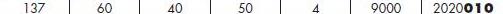 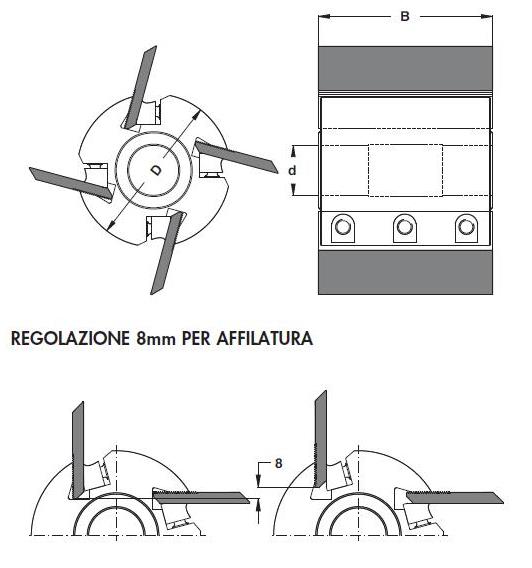 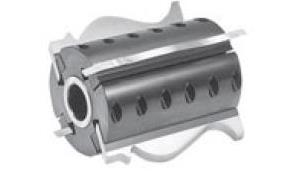 Код из 1САртикулНаименоваие/ Бренд/ПоставщикТехнические характеристикиГабаритыД*Ш*В,ммМасса,грМатериалМесто установки/НазначениеF00600312020010Ножевая головка профильная 137*60*50 Z=4 (BSP)137*60*50 Z=46000металл4-х сторонние станки  /производство погонажных изделийF00600312020010137*60*50 Z=46000металл4-х сторонние станки  /производство погонажных изделийF00600312020010     BSP137*60*50 Z=46000металл4-х сторонние станки  /производство погонажных изделий